Modello allegato alla circolare n.138 prot.736/U del 29 febbraio 2024Al Dirigente ScolasticoScuola Secondaria di I grado di CastrovillariOGGETTO: sciopero generale, per l’intera giornata dell’otto marzo 2024, proclamato da:SLAI COBAS per il sindacato di classe: “tutti i settori lavorativi pubblici, privati e cooperativi e riguarderà tutte le lavoratrici e i lavoratori a sostegno delle lavoratrici/donne, con contratti a tempo indeterminato, a tempo determinato, con contratti precari e atipici”, con adesione dei Cobas – Confederazione di base di Bologna e di Torino;”Confederazione USB: “tutte le categorie pubbliche e private”, con adesione di USB PI;USI – Unione Sindacale Italiana fondata nel 1912 e ricostituita: “tutto il personale a tempo indeterminato e determinato, con contratti precari, atipici, in somministrazione, per tutti i comparti, aree pubbliche (compresa la scuola e ricerca), categorie del lavoro privato e cooperativo”;FLC CGIL: “tutto il personale del comparto istruzione e ricerca e dell’area dirigenziale, dei docenti universitari e di tutto il personale della formazione professionale e delle scuole non statali”;Confederazione CUB: “tutti i settori pubblici e privati”, con adesione di CUB PI;Fisac Cgil Roma e Lazio: “lavoratrici e lavoratori delle unità produttive e dei comuni del Lazio”;ADL Cobas: “settori privati e pubblici su tutto il territorio nazionale”, con adesione di CLAP – Camere del Lavoro Autonomo e Precario;S.I. COBAS: “tutte le categorie”. Dichiarazione ai sensi dell’art. 3, comma 4, dell’Accordo Aran sulle nome di garanzia dei servizi pubblici essenziali e sulle procedure di raffreddamento e conciliazione in caso di sciopero firmato il 2 dicembre 2020._ l _ sottoscritt_____________________________________________in servizio presso la Scuola Secondaria di I grado di Castrovillari in qualità di ___________________________________________, in riferimento allo sciopero in oggetto, consapevole che la presente dichiarazione è irrevocabile e fa fede ai fini della trattenuta sulla busta paga, DICHIARAla propria intenzione di aderire allo sciopero       (oppure)la propria intenzione di non aderire allo sciopero              (oppure)di non aver ancora maturato alcuna decisione sull’adesione o meno allo sciopero.       In fede.                 Data ________________                                   Firma_____________________________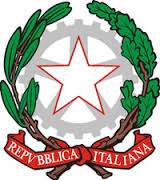 Ministero dell’Istruzione e del MeritoUfficio Scolastico Regionale per la Calabria Scuola secondaria di 1° gradoCastrovillari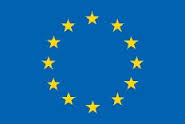 Ministero dell’Istruzione e del MeritoUfficio Scolastico Regionale per la Calabria Scuola secondaria di 1° gradoCastrovillari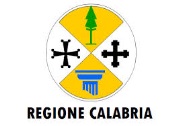 Indirizzo: Via Coscile, 28 - 87012 Castrovillari (CS)Sito web: www.scuolamediacastrovillari.edu.itE.mail:  csmm303009@istruzione.it  -  PEC: csmm303009@pec.istruzione.itTel: 0981 21161 - Cod. mecc:  CSMM303009 - Cod. fis: 94023430781Indirizzo: Via Coscile, 28 - 87012 Castrovillari (CS)Sito web: www.scuolamediacastrovillari.edu.itE.mail:  csmm303009@istruzione.it  -  PEC: csmm303009@pec.istruzione.itTel: 0981 21161 - Cod. mecc:  CSMM303009 - Cod. fis: 94023430781Indirizzo: Via Coscile, 28 - 87012 Castrovillari (CS)Sito web: www.scuolamediacastrovillari.edu.itE.mail:  csmm303009@istruzione.it  -  PEC: csmm303009@pec.istruzione.itTel: 0981 21161 - Cod. mecc:  CSMM303009 - Cod. fis: 94023430781Indirizzo: Via Coscile, 28 - 87012 Castrovillari (CS)Sito web: www.scuolamediacastrovillari.edu.itE.mail:  csmm303009@istruzione.it  -  PEC: csmm303009@pec.istruzione.itTel: 0981 21161 - Cod. mecc:  CSMM303009 - Cod. fis: 94023430781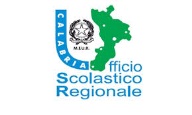 